Cheddleton Parish Council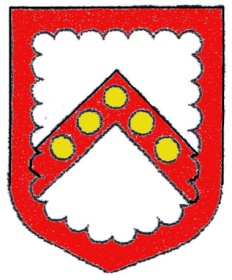 Clerk:   Ms. L.J. Eyre                                  Telephone:  01538 385223  34, The Walks, Leek, Staffs, ST13 8BY.     Email: louise.eyre.cheddletonpc@sky.com3rd. September 2019.Dear Councillor/Member,The next meeting of the Footpaths & Countryside committee will be held in the Craft Centre Meeting Room, Cheddleton on Tuesday, 10th. September 2019, starting at 7.30pm.Yours sincerely,	Ms. L.J. EyreParish Clerk.AGENDAApologies.Minutes of the meeting of the 11th. June 2019.Matters arising therefrom.Correspondence:-J. Parkes Wholesale Catalogue Autumn 2019.Update on Community Paths Initiative Funding Project.Update on the restoration of the Buttercross.Update on Tree Thinning Open Space – CheddletonUpdate on Footpath 23 - Cheddleton Pulling of the Himalayan Balsam.Update/Survey of Paths in the Parish conducted by volunteers.Any Noted Footpath Obstructions.Waymarking.Countryside.Forward Agenda Items.